Амгинский центр творческого развития им. О.П. Ивановой – СидоркевичТехнологическая карта изготовления коврикаПедагог дополнительного образования  Борохина С.Ю.2020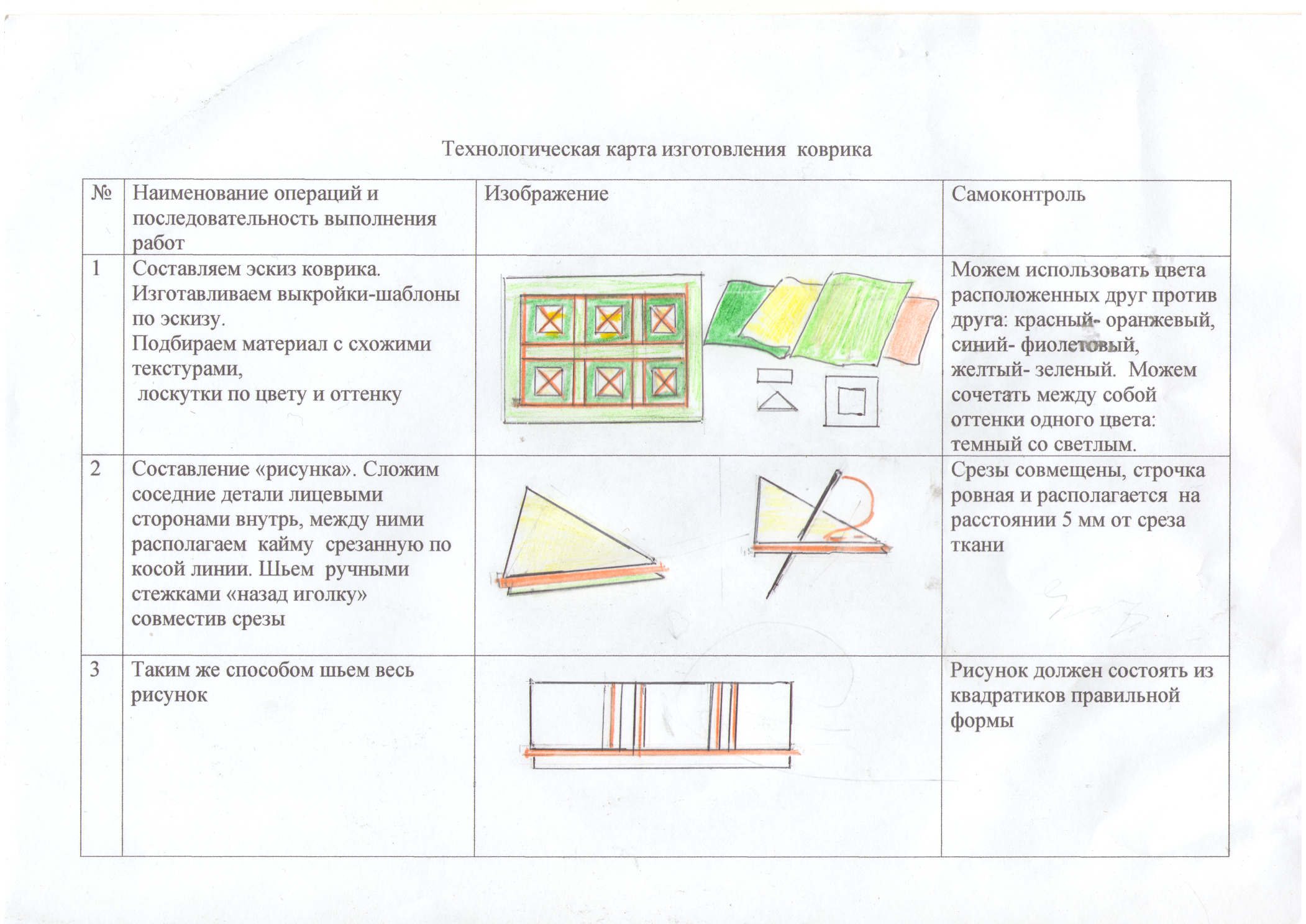 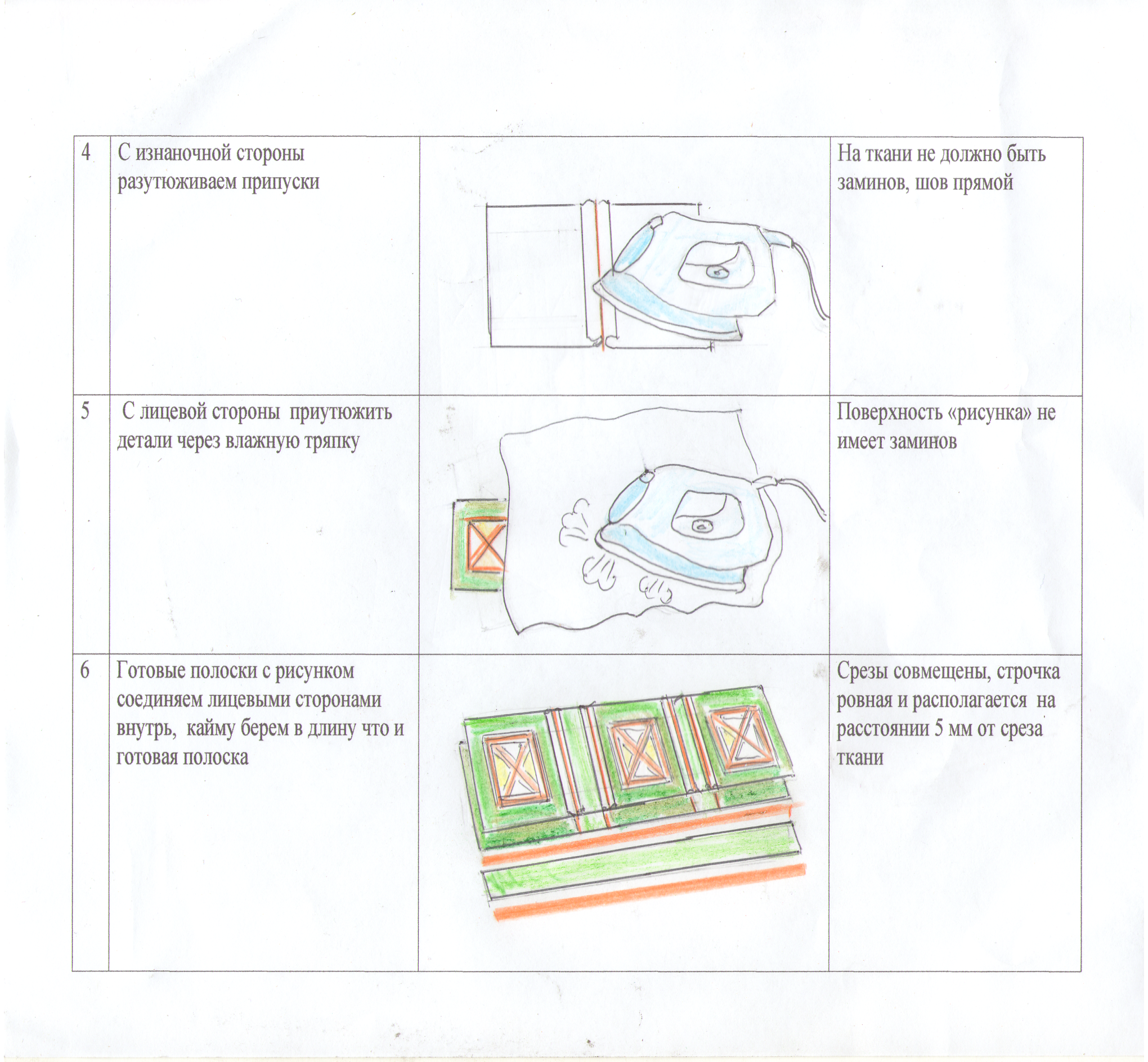 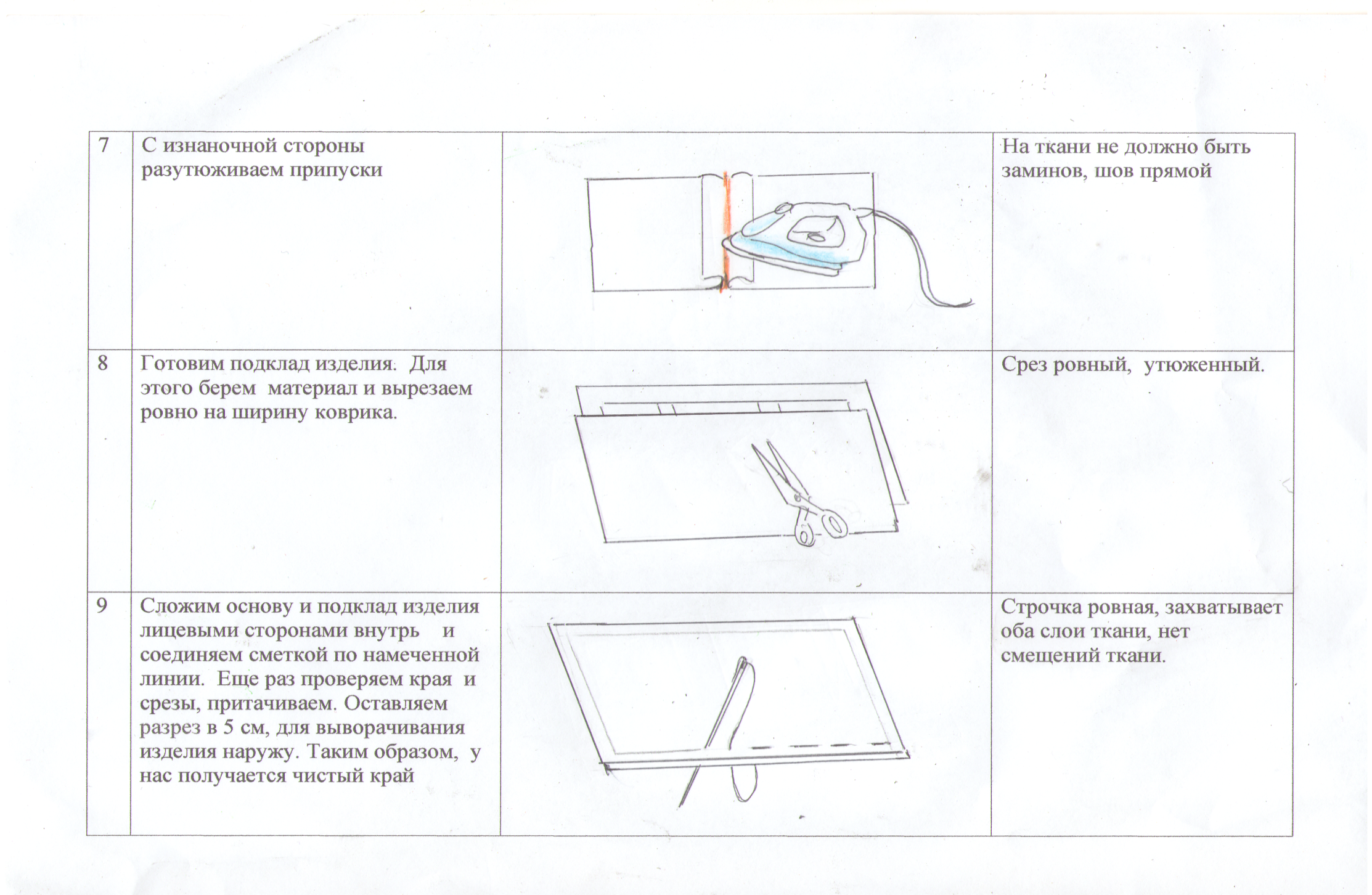 